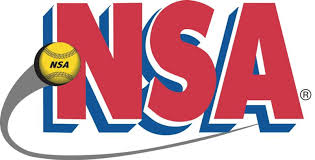 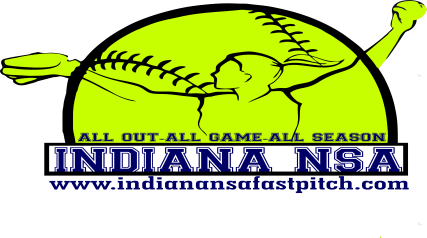 2019 NSA “C” State TournamentPatriot Park-Michigan CityJune 21-23, 201910u “C” Pools	POOL A					POOL BDuneland Diamonds			1)  DynamiteRiptide					2)  NWI AlliancePJM Elite				3)  Midwest PrideDay	Time		Field		Game						Friday 	9:30 AM	Duneland	Duneland Diamonds vs Riptide  15-5	11:00 AM	Duneland	Duneland Diamonds vs PJM Elite 14-6	12:30 PM	Duneland	Riptide vs PJM Elite 9-3	2:00 PM	Duneland	Dynamite vs NWI Alliance 15-23:30 PM	Duneland	Dynamite vs Midwest Pride 13-25:00 PM	Duneland	NWI Alliance vs Midwest Pride 14-2Pool Games may end in a tieAll Pool games are 75 minutes, finish the inningAll Teams MUST be at the field and ready to play 15 minutes before scheduled timeAll players must have a wristband in order to play	